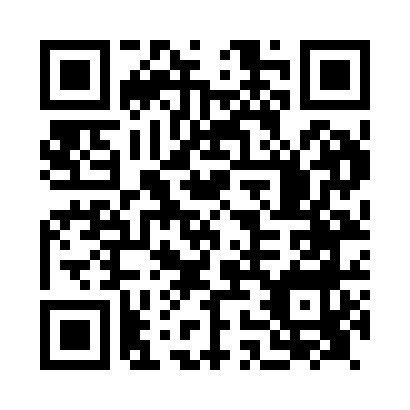 Prayer times for Islip, Northamptonshire, UKMon 1 Jul 2024 - Wed 31 Jul 2024High Latitude Method: Angle Based RulePrayer Calculation Method: Islamic Society of North AmericaAsar Calculation Method: HanafiPrayer times provided by https://www.salahtimes.comDateDayFajrSunriseDhuhrAsrMaghribIsha1Mon2:554:451:066:449:2711:172Tue2:564:451:066:449:2711:173Wed2:564:461:076:449:2711:174Thu2:574:471:076:449:2611:165Fri2:574:481:076:449:2611:166Sat2:584:491:076:449:2511:167Sun2:584:501:076:439:2411:168Mon2:594:511:076:439:2411:159Tue3:004:521:086:439:2311:1510Wed3:004:531:086:429:2211:1511Thu3:014:541:086:429:2111:1412Fri3:014:551:086:419:2011:1413Sat3:024:561:086:419:1911:1414Sun3:034:581:086:419:1811:1315Mon3:034:591:086:409:1711:1316Tue3:045:001:086:399:1611:1217Wed3:055:011:086:399:1511:1218Thu3:055:031:096:389:1411:1119Fri3:065:041:096:389:1311:1020Sat3:075:051:096:379:1111:1021Sun3:085:071:096:369:1011:0922Mon3:085:081:096:359:0911:0823Tue3:095:101:096:359:0711:0824Wed3:105:111:096:349:0611:0725Thu3:105:121:096:339:0411:0626Fri3:115:141:096:329:0311:0627Sat3:125:151:096:319:0111:0528Sun3:135:171:096:309:0011:0429Mon3:135:181:096:298:5811:0330Tue3:145:201:096:288:5611:0231Wed3:155:221:096:278:5511:01